INDICAÇÃO Nº 2744/2018Indica ao Poder Executivo Municipal que efetue a limpeza de passeio público em rua localizada no Jardim Mollon.Excelentíssimo Senhor Prefeito Municipal, Nos termos do Art. 108 do Regimento Interno desta Casa de Leis, dirijo-me a Vossa Excelência para sugerir que, por intermédio do Setor competente, que seja efetuado serviço de limpeza do passeio público da Rua do Mercúrio, próximo a residência de número 67, Jardim Mollon.Justificativa:Próximo ao depósito de gás foi efetuado  poda das árvores ali existentes, e todo detrito retirado ficou depositado no passeio público, forçando pedestres a se arriscarem, pois estão dividindo a via pública com veículos.Plenário “Dr. Tancredo Neves”, em 13 de abril de 2.018.Gustavo Bagnoli-vereador-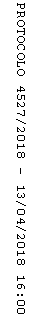 